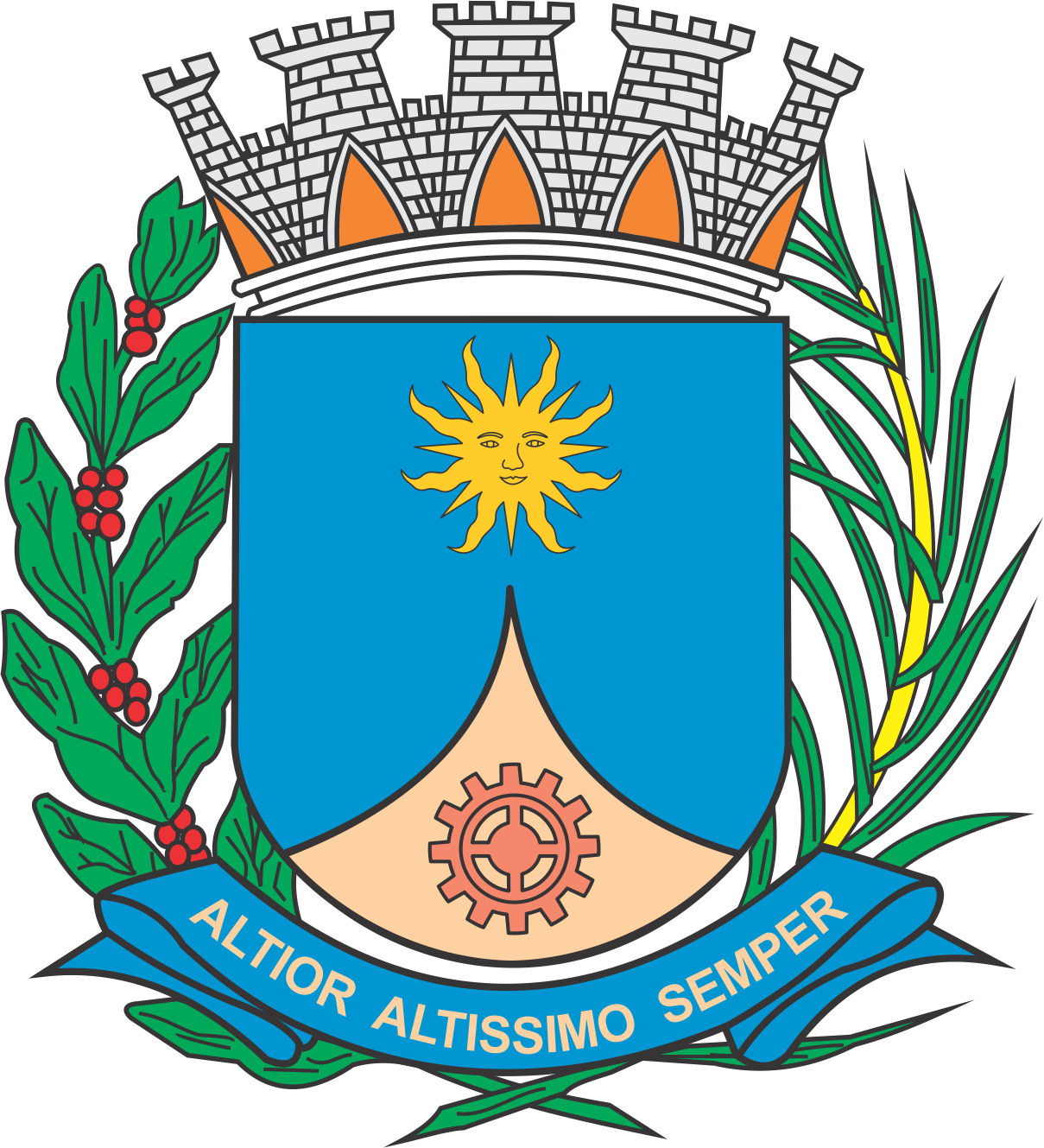 CÂMARA MUNICIPAL DE ARARAQUARAAUTÓGRAFO NÚMERO 307/2019PROJETO DE LEI NÚMERO 308/2019Autoriza a doação onerosa de imóvel do Município e dá outras providências.		Art. 1º  Fica o município de Araraquara autorizado a alienar, mediante doação onerosa, à Gumege Alumínio LTDA, pessoa jurídica de direito privado, inscrita no CNPJ sob o nº 24.832.582/0001-30, imóvel de sua propriedade localizado na Avenida Major Antônio Mariano Borba, Lote 1 (desmembramento das glebas 26 e 27 da Fazenda Água Branca), Chácara Água Branca, Araraquara-SP, objeto da matrícula nº 107.421, do 1º Cartório de Registro de Imóveis, integrante do guichê administrativo nº 071.694/2019 – processo nº 000.009/2019.		Art. 2º  Do instrumento de doação, instrumentalizado com o Edital do Chamamento Público nº 01/2019, com o projeto individual apresentado pela donatária e com outros documentos porventura pertinentes, constará:		I – cláusula de retrocessão;		II – cláusula que contenha a obrigação de recolher todos os tributos federais e estaduais no Município de Araraquara;		III – cláusula especificando que, em caso de recuperação judicial, falência, extinção ou liquidação da donatária, terá o Município direito de preferência em relação ao imóvel doado;		IV – cláusula determinando que a donatária não possa, sem anuência do doador, alterar seus objetivos de exploração da atividade econômica, consoante no projeto individual apresentado no chamamento público;		V – cláusula impeditiva de modificações quanto à destinação do imóvel doado;		VI – cláusula que determine a anuência do doador quando da cessão ou alienação do imóvel por parte da donatária;		VII – cláusula fixando que, em caso de hasta pública, o Município terá direito de preferência sobre o imóvel;		VIII – cláusula determinando que a donatária utilize totalmente a área doada, de acordo com os objetivos propostos;		IX – cláusula que contenha a impenhorabilidade do bem doado;		X – cláusula dispondo que a Secretaria Municipal do Trabalho e do Desenvolvimento Econômico poderá, a qualquer tempo, e com qualquer periodicidade, requerer a donatária a comprovação da continuidade das condições que a habilitaram ao recebimento do benefício; 		XI – cláusula que estipule que a donatária deverá demonstrar ao órgão da Administração Municipal o atendimento aos requisitos e contrapartidas estipulados:		a) por esta lei e seus regulamentos, nos termos do art. 11 da Lei nº 5.119, de 14 de dezembro de 1998; e		b) pelo Edital do Chamamento Público nº 01/2019 e pelo projeto individual apresentado pela donatária.		Parágrafo único.  Todas as custas, os tributos e os emolumentos devidos pela lavratura das escrituras, como seus registros no cartório competente, serão de exclusiva responsabilidade da donatária, inclusive o Imposto de Transmissão de Bens Imóveis (ITBI) devido em razão da doação.		Art. 3º  O não cumprimento das obrigações assumidas poderá determinar o cancelamento do benefício concedido, como também a reversão do imóvel objeto da doação ao patrimônio municipal, com todas as benfeitorias nele existentes, sem direito a qualquer indenização, independentemente de interpelação judicial e extrajudicial.		Art. 4º  As despesas com a execução desta lei onerarão as dotações orçamentárias próprias, suplementadas se necessário.		Art. 5º  Esta lei entra em vigor na data de sua publicação.		CÂMARA MUNICIPAL DE ARARAQUARA, aos 25 (vinte e cinco) dias do mês de setembro do ano de 2019 (dois mil e dezenove).TENENTE SANTANAPresidente